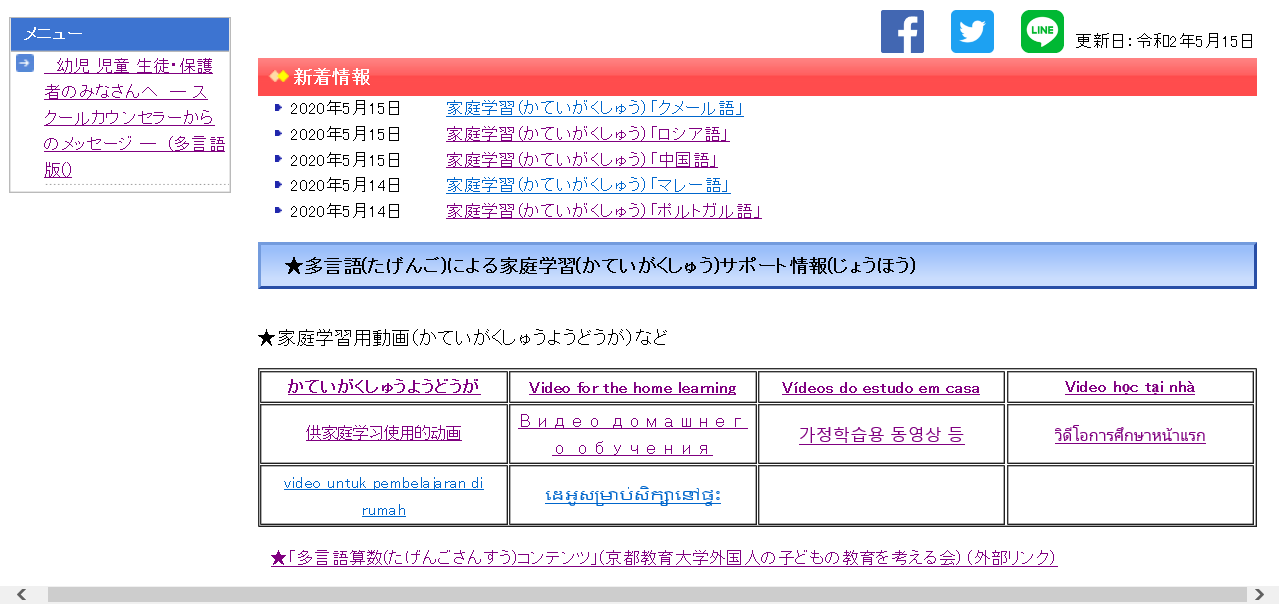 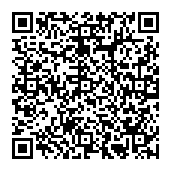 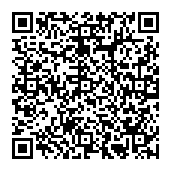 ※上記(じょうき)の言語(げんご)ごとの翻訳(ほんやく)については大阪(おおさか)大学(だいがく)・人間(にんげん)科学(かがく)研究科(けんきゅうか)及(およ)び言語(げんご)文化(ぶんか)研究科(けんきゅうか)を始めとする学生(がくせい)・大学(だいがく)院生(いんせい)（留学生(りゅうがくせい)含(ふく)む）のボランティアの方々(かたがた)の支援(しえん)により作成(さくせい)されています。　　　　　　　　　　 グループ 06-6941-0351(5484)げんごURLQRコードやさしい日本語http://www.pref.osaka.lg.jp/shochugakko/kikokutoniti-sapo/kateigakusyu-nihongo.html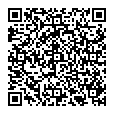 英語Englishhttp://www.pref.osaka.lg.jp/shochugakko/kikokutoniti-sapo/kateigakusyu-eng.html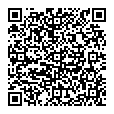 ポルトガル語Portuguêshttp://www.pref.osaka.lg.jp/shochugakko/kikokutoniti-sapo/kateigakusyu-pol.html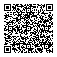 ベトナム語Tiếng Việthttp://www.pref.osaka.lg.jp/shochugakko/kikokutoniti-sapo/kateigakusyu-vet.html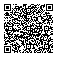 中国語中文http://www.pref.osaka.lg.jp/shochugakko/kikokutoniti-sapo/kateigakusyu-chu.html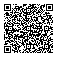 ロシア語русскийhttp://www.pref.osaka.lg.jp/shochugakko/kikokutoniti-sapo/kateigakusyu-rosia.html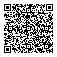 韓国・朝鮮語한글http://www.pref.osaka.lg.jp/shochugakko/kikokutoniti-sapo/kateigakusyu-kankoku.html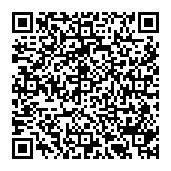 タイ語ไทยhttp://www.pref.osaka.lg.jp/shochugakko/kikokutoniti-sapo/kateigakusyu-tai.html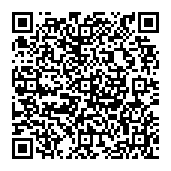 マレー語Bahasa Melayuhttp://www.pref.osaka.lg.jp/shochugakko/kikokutoniti-sapo/kateigakusyu-maly.html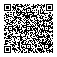 クメール語ខ្មែរhttp://www.pref.osaka.lg.jp/shochugakko/kikokutoniti-sapo/kateigakusyu-kmer.html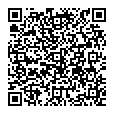 